                St. Ignatius of Loyola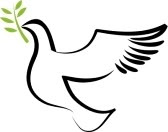 Adult Education Program Registration     Name: ______________________________________Address: ____________________________________               ____________________________________Phone:  _____________________________________Email: ______________________________________I would like to register for the following Sessions:		Please register me.SEVEN DEADLY SINS – SEVEN LIVELY VIRTUESPresented by Bishop Robert Barron8 Classes – Lenten Season 2018       Tuesdays – 10:00 AM – 12:00 PM – Polk HallTuesdays – 7:00 PM – 9:00 PM – Classroom 118BFee:  $30.00